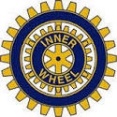 2019-02-21				Linköping Inner Wheel Club                                   										Månadsbrev nr 10 2018-19President:	Lilian RalphssonSekreterare: Britt Trossmark TorstenssonÅrets IIW-president är Christine Kirby Hennes motto för året som världspresident är:”Empower and Evolve ”Hej kära IW-vänner!Idag har vintern slagit till igen så det är moddigt och slaskigt – helt normalt för årstiden men inte så roligt. Vi har ju blivit bortskämda med många soliga och vackra dagar som nästan lurat oss att tro att våren redan är här redan i februari. Så är det inte riktigt men vi har fått ljuset tillbaka och dagarna blir längre och längre och solen har lyst på oss. Till helgen verkar det som att vi får se den igen.Snart är det dags för oss att ses igen och låta vänskapsljuset lysa på vårt möte, vilket är något att se fram emot.Månadsmöte den 4 mars kl. 19.00 på LagerbladetDenna kväll kommer vi att få besök av Rotarystipendiaten Sarah, som kommer att presentera sig själv.Carina Granetoft kommer att demonstrera hemsidan och guida oss runt på den.Det är också marsmötet som är valmöte. Vi ska välja ny styrelse för 2019-2020.Kostnaden är kr. 200:-Anmälan senast den 27 februari till Elke Berg: elke.berg@telia.com eller Tel: 013 - 15 04 01 eller 0705 – 11 50 84.Månadsmötet den 4 februari på Lagerbladet.Presidenten Lilian Ralphsson öppnade mötet och tände vänskapsljuset. Hon hälsade två nya medlemmar välkomna i vår gemenskap, Pia Ruthgård och Margareta Hagvall som gjorde en kort presentation av sig själva.Pia är östgöte. Född och uppvuxen i Norrköping där hon bott fram till att hon flyttade till Linköping 2012. Hon bor ihop med Leif och de bor i Tannefors. Pia är pensionär sedan ett år. Det sista året jobbade hon som förvaltningschef i Domkyrkopastoratet, innan dessa på US.I Norrköping var hon med och startade Campus Norrköping – där stannade hon i 23 år.Pia har stor kärlek till musiken. Hon började i musikklass, då hon var nio år gammal och har sjungit i kyrkokör i 33 år. Ett annat stort intresse är trädgård. Hon beskriver sig själv som trädgårdsnörd och har nu börjat med vinterodling.Margareta är även hon östgöte. Hon är född utanför Motala men tillbringade somrarna i Dalarna i samma socken som Gunde Svan kommer ifrån, därav hennes dialekt som inte låter östgötsk.Hon tog studenten i Motala och flyttade sedan till Göteborg för att studera språk. Där träffade hon sin man Björn. Efter lärarhögskola i Malmö och praktik i Karlskrona flyttade hon till Luleå, där de blev kvar i 20 år och under den tiden föddes deras båda döttrar. En av dem bor i Göteborg och den andra i Malmö.Fågelskådning är ett nyväckt intresse.Margareta har besökt alla Sveriges landskap och träffat människorna där. Hon menar att folk i hela landet från norr till söder har samma förväntningar på sina liv. Hon avslutade med IWs motto.ISO Birgitta Paulin berättade om narkotikasökhunden Boy och hans förare Susanne Harare som är verksamma i Haparandaområdet. De har hittat narkotika till ett värde av mer än 6 miljoner kronor på ”marknaden” och alltså förhindrat narkotikamiossbruk.I Stavanger har man ordnat med en spontan insamling för att få ihop pengar till att hyra in clowner för att roa barnen på Universitetssjukhuset.I Bahrendorf träffas kvinnor och flickor för att sticka och sy, träna språk och umgås. Allt enligt IWs motto.Birgitta presenterade också en lista från nationalrepresentanten Ingelög Wyndhamn, över kommande möten arrangerade av Inner Wheel:4-7 april 2018	Women for Europé	Syros, Grekland27-28 april 2018	Rådsmöte		D 232 Skellefteå23-26 maj		Bridging the Baltic Sea	Vilnius, Litauen10-11 augusti 2019	INFO-mötet		Sverige9-12 september 2019	European Rally	Rotterdam, NederländernaNovember 2019	Rådsårsmöte	 	234 SverigeAugusti 2020		INFO-möte		SverigeSeptember 2020	European Meeting	?September 2020	Vänskapsmöte	Tällberg, SverigeNovember 2020	Rådsårsmöte		D 235, SverigeApril 2021		Rådsmöte		D 236, SverigeDISO Lilian Bergholtz, Lilian Bergholtz berättade om sitt deltagande i IIW Convention i Melbourne i mars 2018. Det är fantastiskt med alla möten med kvinnor från hela världen. Convention leddes av IIWs världspresident Kamila Gupta.Tillsammans kan vi alla kvinnor från olika delar av världen göra skillnad. Frågor som togs upp var bland annat IWs visioner inför framtiden. Hur ska vi se på IW före och efter 2012, som var då vi ”släpptes fria” från den starka knytningen till Rotary, där kvinnor med en manlig anknytning (far eller make) till Rotary kunde bli medlemmar i det inre hjulet Inner Wheel. Nu är vi en fristående organisation där man blir medlem på sina egna kvalifikationer. Det är inte viktigt vad du har för yrke utan vem du är.  Att du delar våra ledord: Vänskap, hjälpsamhet och internationell förståelse. Ska vi byta namn efter 94 år?Lilian beskrev hur röstningsförfarandet gick till med olikfärgade lappar som lades i korgar som skickades av en dem i ena sidan av varje rad till den andra, där en annan dam tog emot den. Sedan räknades de olika lapparna manuellt. Av de motioner som behandlades antogs 9 och 20 avslogs.Hon hade med sig två IW-standar ett från Victoria (där Melbourne ligger) och ett från Wellington (Nya Zeeland).Lilian och hennes make Lars passade efter Convention i Melbourne på att besöka Nya Zeeland. Hon berättade om deras rundresa där och visade vackra bilder. De började resan i Auckland på Nordön och reste söderut till Rotoroa som är ett vulkanområde med varma källor. Där har maorierna ett eget område där de odlar sin kultur. Maorierna kom till Nya Zeeland från Polynesien för 4 - 500 år sedan. I Tanaki Maori Village hade de kvällstid en föreställning där de visa på sina traditioner som bygger på lärande och överlevnad.Färden gick sedan vidare söderut över Nordön genom ett landskap som var mycket grönt med också vackra bergskedjor. Efter 8 timmar resa kom de till Wellington, som är en stad som är bygga på många kullar. Bebyggelsen är helt byggd i trä - så även katedralen. Detta på grund av att det är jordbävningsområde och trä är ett byggnadsmaterial som klarar påfrestningarna bättre än andra byggmaterial.De gjorde en vinutflykt till fem olika vingårdar, där de på varje ställe fick prova fem olika viner. Det blev mycket vin! Marlboro-vinerna kommer från norra delen av Sydön.I Wellington besökte Lilian Wellington IWC och bjöds på lunch hos presidenten Margaret Dometti tillsammans med hela deras styrelse. De hade hjälpts åt att ordna maten, som var olika specialiteter från trakten.Kvällens lotteri inbringade kr 580:-. Vann gjorde Gunnel Hugosson.Det var allt från mig för den här gången.Varma IW-hälsningar och välkommen den 4 marsBritt Trossmark TorstenssonSekreterare 